5. Ausgabe des Großen Frühjahrsputzes:Halten Sie die Termine frei!Am 29., 30. und 31. März kommenden Jahres findet wieder der Große Frühjahrsputz statt! Fortan ist das ein Termin, den sich alle Wallonen und Walloninnen für die schöneren Tage unbedingt vormerken sollten! An einem Wochenende so viele Bürger wie möglich zusammenbringen, um ihrer Straße, ihrem Viertel, einem Park oder einem Spazierweg frischen Glanz zu verleihen, indem weggeworfener Müll eingesammelt wird: das ist das Ziel des Großen Frühjahrsputzes! Und es ist nicht von der Hand zu weisen: die Bürger haben Lust zu handeln, um ihr Lebensumfeld zu verbessern. 2018 haben sich über 110.000 Wallonen und Walloninnen mobilisiert!Die Gemeinde ………………………………………………… trifft sich erneut zum Großen Frühjahrsputz, um ihn auch dieses Jahr wieder zu dem Bürgerevent zu machen, das die meisten Menschen in Wallonien mobilisiert. Im Hinblick auf die nachhaltige Entwicklung werden alle Teilnehmer der vorhergehenden Ausgaben darum gebeten, das Material zu verwenden, welches sie noch besitzen (Weste, Handschuhe, Müllbeutel usw.) und auf der Anmeldseite nur das zu bestellen, was sie wirklich brauchen. Neuen Teilnehmern wird kostenlos ein Reinigungsset aus Handschuhen, einer leuchtenden Warnweste und Müllbeuteln zur Verfügung gestellt, um sich dem 2015 ins Leben gerufenen Projekt anzuschließen. Möchten auch Sie Ihre Handschuhe anziehen, um Ihr Umfeld sauberer zu gestalten, und sich von wildem Müll verabschieden, der auf unseren öffentlichen Geländen herumliegt? Stellen Sie ein Team zusammen und besuchen Sie ab dem 1. Februar 2019 die Seite walloniepluspropre.be, um Ihr Anmeldeformular auszufüllen. Auf dieser Online-Anmeldung können Sie Ihre Lieferdaten angeben, um das Material zu erhalten. Weiterhin können Sie hier Ihre Gemeinde informieren, welche Gebiete Sie gezielt bearbeiten möchten.Für alle, die bereits 2018 teilgenommen haben, wird vom 15. bis 31. Januar ein vereinfachtes Anmeldeverfahren stattfinden. Und nicht zuletzt werden die Botschafter für die Sauberkeit gebeten, sich ab dem 15. Januar über ein spezielles Verfahren auf der Webseite https://www.walloniepluspropre.be/grand-nettoyage-de-printemps/ anzumelden. Anmeldeschluss ist der 22. März. Für mehr Informationen:www.walloniepluspropre.be gnp@bewapp.be        facebook.com/walloniepluspropre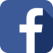 